DOMANDA DI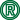 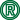 ISCRIZIONEall’Università della Terza Età - UNITRE -Università delle Tre Età APS-ETS di CORMONSe all’Associazione Nazionale delle Università della Terza Età – TorinoANNO ACCADEMICONUOVO ISCRITTO   	RINNOVO       	Nr. TESSERA     COGNOMENOMEDATA DI NASCITALUOGOINDIRIZZOCODICE FISCALECELLULARETITOLO DI STUDIOLICENZA ELEMENTARE	LICENZA MEDIA	DIPLOMA	LAUREA	PROFESSIONEIN ATTIVITÀ	PENSIONATO/A	CASALINGA	NON OCCUPATO/A	TEL. FISSOE – MAIL I corsi brevi sono codificati dalla lettera “b” nel codice del corso             ASSISTENTE DI SEGRETERIA     Coadiuva la segreteria nelle varie attività secondo le necessità: fa fotocopie, telefona, ecc.          ASSISTENTE AL CORSO     Coadiuva l’insegnante nelle mansioni pratiche: fa l’appello, richiede e consegna le fotocopie, ecc.COMPONENTE DI UNO DI QUESTI GRUPPI DI LAVORO        INVENTARIO     Tiene aggiornati gli elenchi dei beni sociali.       GRAFICA E STAMPA      Predispone, su indicazione del consiglio direttivo, la stesura di locandine, manifesti ecc. e si occupa delle affissioni.         SQUADRA LOGISTICA     Danno il contributo per gli allestimenti di mostre, la manutenzione, i trasporti ecc.                GRUPPO DI LAVORO “NOI E I NONNI ‘                    Collabora nelle Case di Riposo all’assistenza per gli ospitiIl sottoscritto presta il consenso al trattamento dei propri dati personali, per le finalità e secondo le modalità indicate nell’informativa (l’infor- mativa e la documentazione relative alla PRIVACY sono pubblicate sul sito WEB dell’UNITRE - www.unitre-cormons.it - o disponibili su richiesta presso la Segreteria).                 Autorizza l’UNITRE di Cormons alla pubblicazione di fotografie in cui appare la propria immagine nella pagina UNITRE di Facebook.Data 		Firma      	CODICE CORSODESCRIZIONE (corsi lunghi max 5)CODICE CORSODESCRIZIONE (corsi brevi max 5)